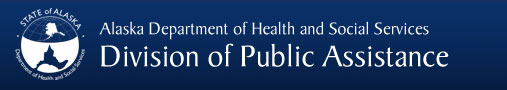 WORK SERVICES PROGRAMCONSULTATION REQUESTClient Name:DOB:DOB:Phone:Referred by:Referral Date:Referral Date:Referral Date:Phone:Ext:Email:Email:Requested Action:Incorrect ITT referralRefer to DiscoveryRefer to DiscoveryRefer to DiscoveryRefer to SSI ScreeningChange Service Delivery TrackChange Service Delivery TrackChange Service Delivery TrackFFWF1.Describe the family’s circumstances. Attach any relevant documentation:FFF recommendsDate 2.Summary of appointment attendance – (all partners):FFF recommendsDate 3.Summary of activity progress:FFF recommendsDate 4.Summary of partner outreach and engagement:FFF recommendsDate 5.Summary of activities: If the client has been assigned to a C/BWE or to work search, provide feedback from activity supervisor and/or employers with whom the client has interviewed:FFF recommendsDate 